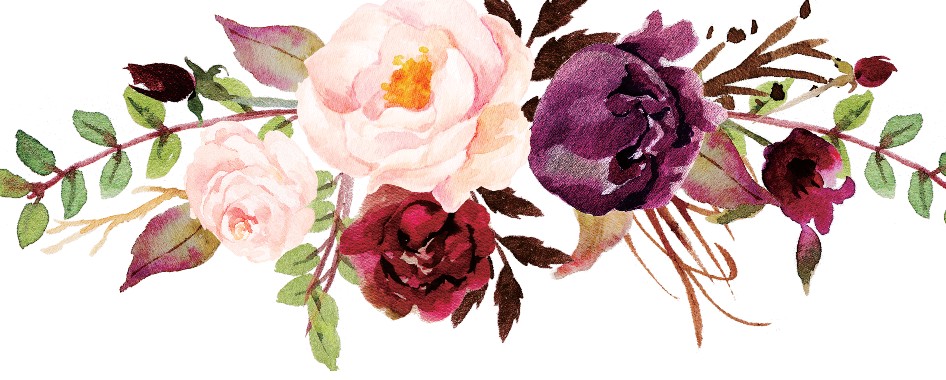 RsvpKindly Respond by20th August 2019Via our wedding website: www.theknot.com/Emilyandjames orby email at Emilyjames@xxx.com